Year 4 Summer 2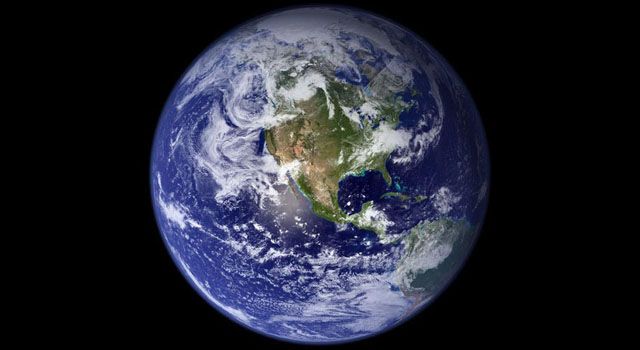 